Warwick Students’ Union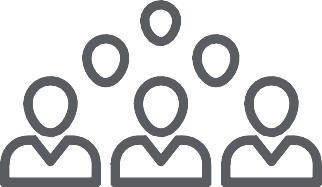 Policy	All Student VoteRepresentation, Social Activities & Support	Operational Recommendations	Policy Ideas	Representation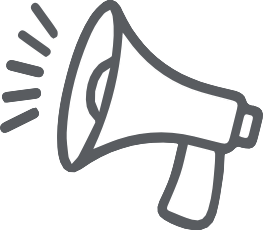 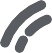 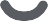 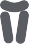 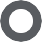 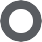 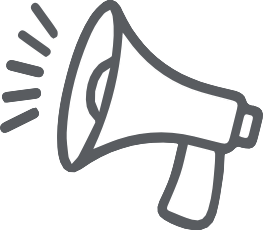 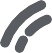 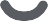 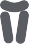 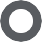 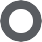 All membersCourse RepsClub & Soc Execs Student MembersSU Forum Members 	Student Staff